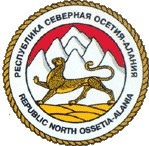                         Прокурору                    Пригородного района                    Р.К.Казбекову                                          Уважаемый Руслан Казбекович!      Администрацией МБОУ «СОШ №2 с.Тарское» с участием старшего помощника Прокурора Агузаровой Р.С. рассмотрен протест №6-480 в/2017 от 26.10.2017г. на «Положение о языке образования» в образовательной организации МБОУ «СОШ №2 с.Тарское». По результатам рассмотрения установлено, что протест №6-480 в/2017 от 26.10.2017г. подлежит удовлетворению, а приказ №43 от 30.08.2017г. «Об утверждении Положения о языках обучения МБОУ «СОШ №2 с.Тарское» отменить; заместителю по УВР Борисовой С.П. в трехдневный срок провести совместное заседание Управляющего Совета и педагогического совета по рассмотрению «Положения о языках обучения» и направить в прокуратуру документы, разработанные в соответствии с требованиями действующего законодательства.        Приложение:Приказ об отмене приказа №43 от30.08.2017г. «Об утверждении «Положения о языках обучения»;Положение о языках обучения.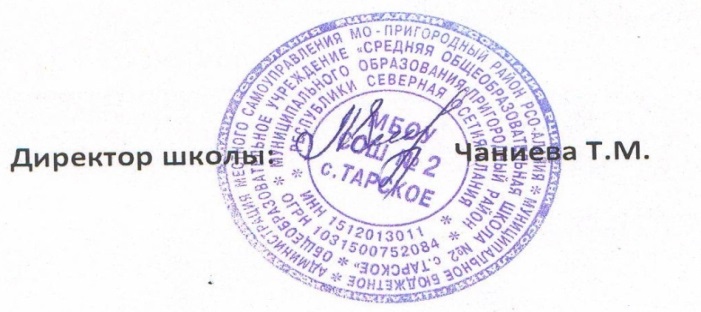 МУНИЦИПАЛЬНОЕ БЮДЖЕТНОЕ ОБЩЕОБРАЗОВАТЕЛЬНОЕ УЧРЕЖДЕНИЕ «СРЕДНЯЯ ОБЩЕОБРАЗОВАТЕЛЬНАЯ ШКОЛА №2 с.ТАРСКОЕ» МУНИЦИПАЛЬНОГО ОБРАЗОВАНИЯ ПРИГОРОДНЫЙ РАЙОН 363106, с.Тарское, ул.Октябрьская, 3Телефон: (88678) 49-1-73E-mail:tarskoe-2@list.ru 31.10.2017г. МУНИЦИПАЛЬНОЕ БЮДЖЕТНОЕ ОБЩЕОБРАЗОВАТЕЛЬНОЕ УЧРЕЖДЕНИЕ «СРЕДНЯЯ ОБЩЕОБРАЗОВАТЕЛЬНАЯ ШКОЛА №2 с.ТАРСКОЕ» МУНИЦИПАЛЬНОГО ОБРАЗОВАНИЯ ПРИГОРОДНЫЙ РАЙОН 363106, с.Тарское, ул.Октябрьская, 3Телефон: (88678) 49-1-73E-mail:tarskoe-2@list.ru 31.10.2017г. 